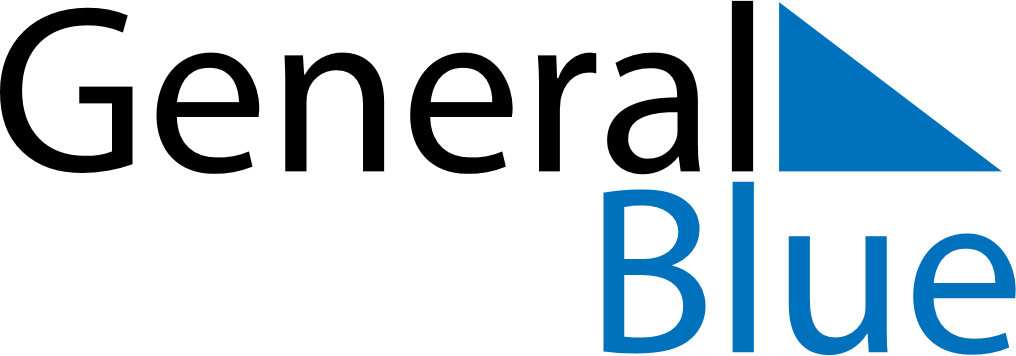 2023 – Q2South Korea  2023 – Q2South Korea  2023 – Q2South Korea  2023 – Q2South Korea  2023 – Q2South Korea  AprilAprilAprilAprilAprilAprilAprilMondayTuesdayWednesdayThursdayFridaySaturdaySunday123456789101112131415161718192021222324252627282930MayMayMayMayMayMayMayMondayTuesdayWednesdayThursdayFridaySaturdaySunday12345678910111213141516171819202122232425262728293031JuneJuneJuneJuneJuneJuneJuneMondayTuesdayWednesdayThursdayFridaySaturdaySunday123456789101112131415161718192021222324252627282930May 5: Children’s DayMay 27: Buddha’s BirthdayJun 6: Memorial Day